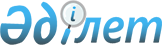 О некоторых вопросах лицензирования аудиторской деятельности
					
			Утративший силу
			
			
		
					Постановление Правительства Республики Казахстан от 12 ноября 2012 года № 1434. Утратило силу постановлением Правительства Республики Казахстан от 16 февраля 2022 года № 65.
      Сноска. Утратило силу постановлением Правительства РК от 16.02.2022 № 65 (вводится в действие со дня его первого официального опубликования).
      Правительство Республики Казахстан ПОСТАНОВЛЯЕТ:
      1. Утвердить прилагаемые квалификационные требования и перечень документов, подтверждающих соответствие им, для осуществления аудиторской деятельности.
      2. Определить Комитет внутреннего государственного аудита Министерства финансов Республики Казахстан уполномоченным органом – лицензиаром по осуществлению аудиторской деятельности (выдача (в том числе дубликатов), переоформление лицензий, приостановление, возобновление действия, лишение лицензий).
      Сноска. Пункт 2 в редакции постановления Правительства РК от 05.05.2018 № 246 (вводится в действие по истечении двадцати одного календарного дня после дня его первого официального опубликования).


      3. Признать утратившими силу:
      1) постановление Правительства Республики Казахстан от 17 июля 2007 года № 601 "Об утверждении квалификационных требований к аудиторской деятельности" (САПП Республики Казахстан, 2007 г., № 24, ст. 282);
      2) постановление Правительства Республики Казахстан от 6 мая 2009 года № 639 "О внесении изменений в постановление Правительства Республики Казахстан от 17 июля 2007 года № 601" (САПП Республики Казахстан, 2009 г., № 22-23, ст. 200);
      3) постановление Правительства Республики Казахстан от 10 ноября 2011 года № 1318 "О внесении изменений в постановление Правительства Республики Казахстан от 17 июля 2007 года № 601 "Об утверждении Правил лицензирования и квалификационных требований к аудиторской деятельности" (САПП Республики Казахстан, 2012 г., № 2, ст. 29).
      4. Настоящее постановление вводится в действие по истечении двадцати одного календарного дня после первого официального опубликования. Квалификационные требования и перечень документов,
подтверждающих соответствие им, для осуществления
аудиторской деятельности
      Сноска. Квалификационные требования с изменением, внесенным постановлением Правительства РК от 05.06.2013 № 574.
					© 2012. РГП на ПХВ «Институт законодательства и правовой информации Республики Казахстан» Министерства юстиции Республики Казахстан
				
      Премьер-МинистрРеспублики Казахстан

С. Ахметов
Утверждены
постановлением Правительства
Республики Казахстан
от 12 ноября 2012 года № 1434
№
п/п
Квалификационные
требования,
предъявляемые при
лицензировании
аудиторской
деятельности
включают:
Документы
Примечание
1
2
3
4
1.
Наличие
организационно-правовой
формы товарищества с
ограниченной
ответственностью
Копии устава,
свидетельства* или
справки о
государственной
регистрации
(перерегистрации)
юридического лица;
примечание:
* свидетельство о
государственной
(учетной)
регистрации
(перерегистрации)
юридического лица
(филиала,
представительства),
выданное до
введения в
действие Закона
Республики
Казахстан от 24
декабря 2012 года
"О внесении
изменений и
дополнений в
некоторые
законодательные
акты Республики
Казахстан по
вопросам
государственной
регистрации
юридических лиц и
учетной
регистрации
филиалов и
представительств",
является
действительным
до прекращения
деятельности
юридического лица
Проверяется с
использованием
государственной
базы данных
"Е-лицензирование"
2.
Наличие в уставном
капитале стопроцентной
доли, принадлежащей
аудитору (аудиторам) и
(или) иностранной
(иностранным)
аудиторским
организациям
Копии устава,
свидетельства* или
справки о
государственной
регистрации
(перерегистрации)
юридического лица;
примечание:
* свидетельство о
государственной
(учетной)
регистрации
(перерегистрации)
юридического лица
(филиала,
представительства),
выданное до
введения в
действие Закона
Республики
Казахстан от 24
декабря 2012 года
"О внесении
изменений и
дополнений в
некоторые
законодательные
акты Республики
Казахстан по
вопросам
государственной
регистрации
юридических лиц и
учетной
регистрации
филиалов и
представительств",
является
действительным
до прекращения
деятельности
юридического лица
Проверяется с
использованием
государственной
базы данных
"Е-лицензирование"
3.
Наличие в составе не
менее двух аудиторов,
осуществляющих свою
деятельность в качестве
аудитора, только в
данной аудиторской
организации
Копии
квалификационных
свидетельств о
присвоении
квалификации
"аудитор"
аудиторам,
работающим в
данной аудиторской
организации, и
документов, на
основании которых
они состоят в
трудовых
отношениях с
данной аудиторской
организацией
4.
Наличие у руководителя
аудиторской
организации, а также у
аудиторов
квалификационного
свидетельства о
присвоении квалификации
"аудитор", выданного
Квалификационной
комиссией по аттестации
кандидатов в аудиторы
Копии
квалификационного
свидетельства о
присвоении
квалификации
"аудитор",
трудовой книжки,
индивидуального
трудового договора
либо выписки из
приказов о приеме
и увольнении
руководителя
5.
Отсутствие сведений в
отношении руководителя
аудиторской организации
о лишении лицензии в
соответствии с
законодательными актами
Республики Казахстан
ранее возглавляемой им
аудиторской
организации
Данное требование
действует в течение
года с даты
вступления в
законную силу
решения суда о
лишении лицензии и
проверяется с
использованием
данных реестра
аудиторских
организаций и
информационной базы
данных
уполномоченного
органа по правовой
статистике и
специальным учетам
При создании аудиторской организации–резидента Республики Казахстан
иностранной организацией (иностранными организациями), кроме
вышеперечисленных квалификационных требований, предъявляется
следующее дополнительное требование:
При создании аудиторской организации–резидента Республики Казахстан
иностранной организацией (иностранными организациями), кроме
вышеперечисленных квалификационных требований, предъявляется
следующее дополнительное требование:
При создании аудиторской организации–резидента Республики Казахстан
иностранной организацией (иностранными организациями), кроме
вышеперечисленных квалификационных требований, предъявляется
следующее дополнительное требование:
При создании аудиторской организации–резидента Республики Казахстан
иностранной организацией (иностранными организациями), кроме
вышеперечисленных квалификационных требований, предъявляется
следующее дополнительное требование:
6.
Иностранная организация
должна быть признана
аудиторской
Оригинал письма с
его нотариально
заверенным
переводом о
подтверждении
статуса
аудиторской
организации,
выдаваемый
профессиональной
аудиторской
организацией
страны или
компетентным
органом
государства,
резидентом которой
она является, либо
нотариально
заверенная копия
лицензии
6.
Иностранная организация
должна быть признана
аудиторской
документ о
членстве
профессиональной
аудиторской
организации в
Международной
федерации
бухгалтеров,
подтверждающий
статус иностранной
аудиторской
организации